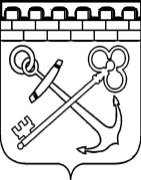 УПРАВЛЕНИЕ СПЕЦИАЛЬНОЙ ДОКУМЕНТАЛЬНОЙ СВЯЗИ И ЗАЩИТЫ ГОСУДАРСТВЕННОЙ ТАЙНЫ ЛЕНИНГРАДСКОЙ ОБЛАСТИПРИКАЗот « 04 » августа 2017 года                                                                               №  4О внесении изменений в приказ управления специальной документальной связи и защиты государственной тайны Ленинградской области от 2 декабря 2016 года № 10 «Об утверждении Перечня должностей государственных гражданских служащих и работников  управления специальной документальной связи и защиты государственной  тайны Ленинградской области, освобожденных от прохождения первичного инструктажа на рабочем месте и Перечня должностей государственных гражданских служащих и работников  управления специальной документальной связи и защиты государственной  тайны Ленинградской области неэлектротехнического персонала, выполняющего работы, при которых может возникнуть опасность поражения электрическим током, по которым необходимо присваивать I группу по электробезопасности»Во исполнение п. 2.1.4 Порядка обучения по охране труда и проверки знаний требований охраны труда работников организаций, утвержденного постановлением Минтруда России и Минобразования России от 13 января 2003 года № 1/29 и в соответствии с п. 1.4.4 «Правил технической эксплуатации электроустановок потребителей» утвержденных приказом Минэнерго России от 13 января 2003 года № 6 и примечанием 2 к Приложению 1 «Правил по охране труда при эксплуатации электроустановок» утвержденных приказом Минтруда России от 24 июля 2013 года  № 328н   п р и к а з ы в а ю:1. Внести в Перечень должностей государственных гражданских служащих и работников  управления специальной документальной связи и защиты государственной  тайны Ленинградской области неэлектротехнического персонала, выполняющего работы, при которых может возникнуть опасность поражения электрическим током, по которым необходимо присваивать I группу по электробезопасности, утвержденный приказом управления специальной документальной связи и защиты государственной тайны Ленинградской области от 2 декабря 2017 года № 10 следующие изменения:приложение 2 изложить в следующей редакции:«Перечень должностей государственных гражданских служащих и работников  управления специальной документальной связи и защиты государственной  тайны Ленинградской области неэлектротехнического персонала, выполняющего работы, при которых может возникнуть опасность поражения электрическим током, по которым необходимо присваивать I группу по электробезопасности                                                                                                                                              »2. Контроль за исполнением приказа оставляю за собой.Начальник управленияспециальной документальной связии защиты государственной тайныЛенинградской области                                                                                 С. КолодочкаУправление специальной документальной связи и защиты государственной тайны Ленинградской областиНачальник управленияУправление специальной документальной связи и защиты государственной тайны Ленинградской областиСлужба специальной документальной связиУправление специальной документальной связи и защиты государственной тайны Ленинградской областиЗаместитель начальника управления – начальникслужбы специальной документальной связиУправление специальной документальной связи и защиты государственной тайны Ленинградской областиКонсультантУправление специальной документальной связи и защиты государственной тайны Ленинградской областиГлавный специалистУправление специальной документальной связи и защиты государственной тайны Ленинградской областиСлужба технической защиты информацииУправление специальной документальной связи и защиты государственной тайны Ленинградской областиКонсультантУправление специальной документальной связи и защиты государственной тайны Ленинградской областиГлавный специалист